Christian Le Squer, the 3 Michelin Starred Chef at Le Cinq at Four Seasons Hotel George V, Paris, is the Guest of Julien Gatillon, Chef of Le 1920 Restaurant at Four Seasons Hotel Megève for an Exceptional Four-Hands DinnerFebruary 19, 2020,  Megeve, France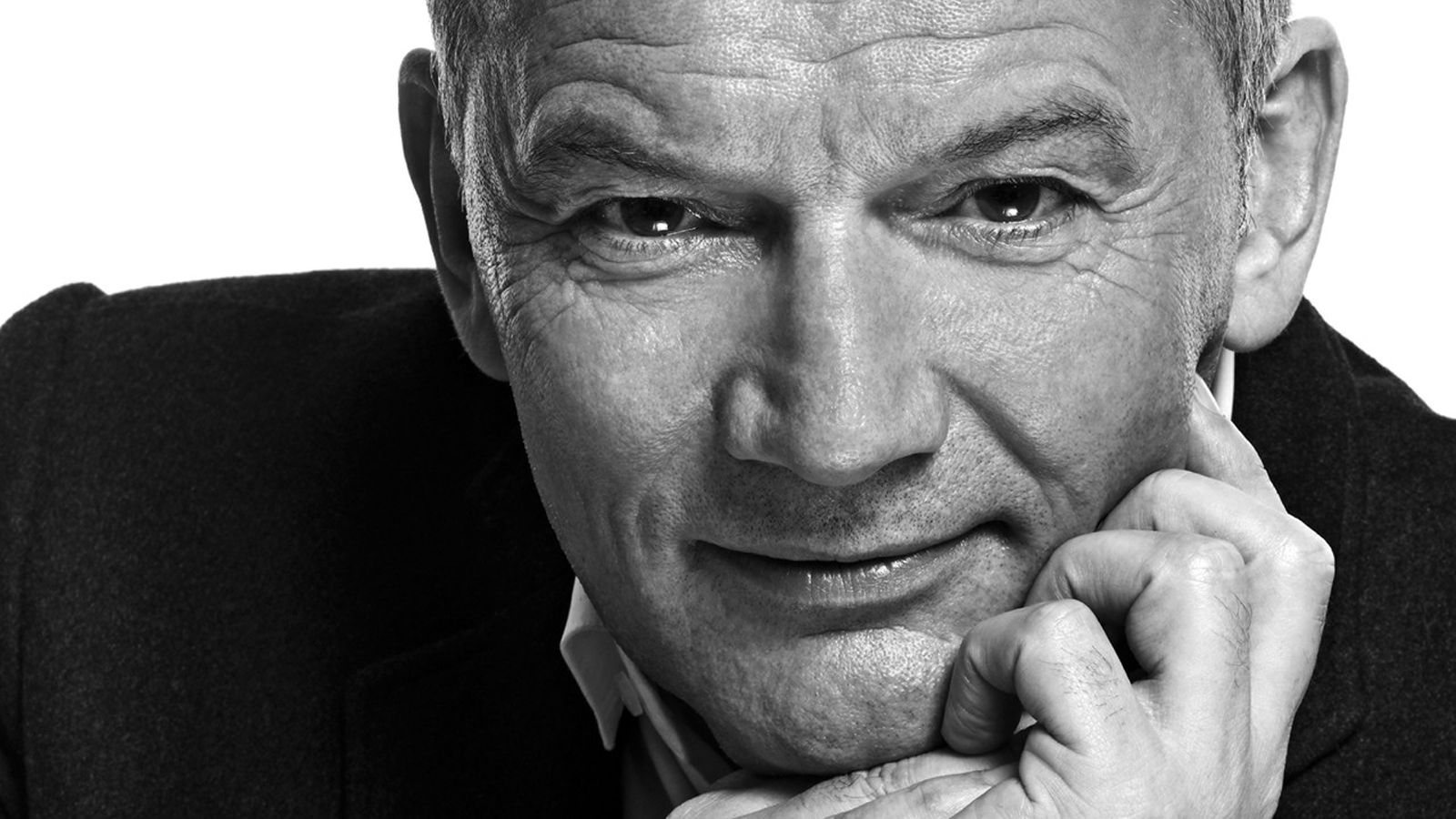 Celebrating Women's Rights Day with a high-flying culinary composition is an ambition these Michelin starred chefs share. They will be combining their talent and skills for an exceptional evening on March 8, 2020. "I am very honoured to be able to cook alongside Christian Le Squer, and delighted to welcome him and his teams to our snowy mountains," says Julien Gatillon.Christian Le Squer comments: "I can't wait to share my world of excellence with Julien Gatillon and introduce guests in Le 1920 at Four Seasons Hotel Megève to some of the signature dishes that have earned our restaurant Le Cinq its international reputation.”A three Michelin-starred icon of French haute gastronomy, Christian Le Squer has always seen his cuisine as being in motion, a bridge between his Breton roots and his thoroughly Parisian heart. In the majestic setting of the three Michelin star restaurant Le Cinq, Christian Le Squer conjures up a modern, elegant and flavourful cuisine - a true sensory journey to the heart of French excellence.As for Julien Gatillon, at the age of 26, he joined Le 1920 as chef, initially in the Chalets du Mont d'Arbois, a historic de Rothschild family property. A few years later, he was awarded two stars in the Michelin Guide. Ever since, he has been immortalising the excellence of authentic French cuisine by subtly blending the finest seasonal produce.For this four-hands dinner, the chefs have devised a seven sequence menu, where each will propose a starter and a main course, true reflections of their respective culinary worlds.Christian le Squer serves perfectly cooked Breton langoustines, warm mayonnaise and crispy buckwheat pancakes; a starter that is now iconic and will plunge guests into the marine atmosphere of his native Brittany. For the main course, the mozzarella and truffle draped wagyu beef piccata, one of the chef's signature dishes served à la carte at Le Cinq restaurant, offers an explosion of flavours.For Julien Gatillon, whose honest and sincere cuisine elevates the noblest produce, the terroir meets the iconic symbols of refinement: as subtle as they are audacious, the combinations of Jerusalem artichokes and caviar, or celery and black truffle, will delight the most discerning palates.MenuOsciestra gold caviar with watercressTopinambour smoked with Mr Morand’s hay and blinisPerfectly cooked Brittany langoustinesWarm mayonnaise and crispy buckwheat pancakesMelanosporum black truffleCreamy celery and crispy fondants with truffleCream of foie gras in a virtual bread crustforest consomméGrilled Turbot aiguilletteGreen Provencal asparagus and a Rupert & Rothschild olive oil reductionMozzarella and truffle drapedWagyu beef piccataCitrus confit and lemon sorbet, flaky briochePrice is EUR 390 net, including service, excluding drinks. For bookings: +33 (0)4 50 78 62 65 or restaurant.le1920@fourseasons.com.RELATEDPRESS CONTACTS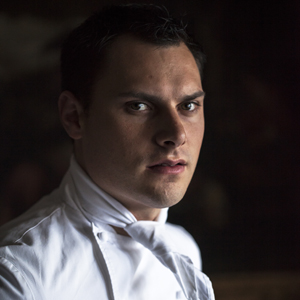 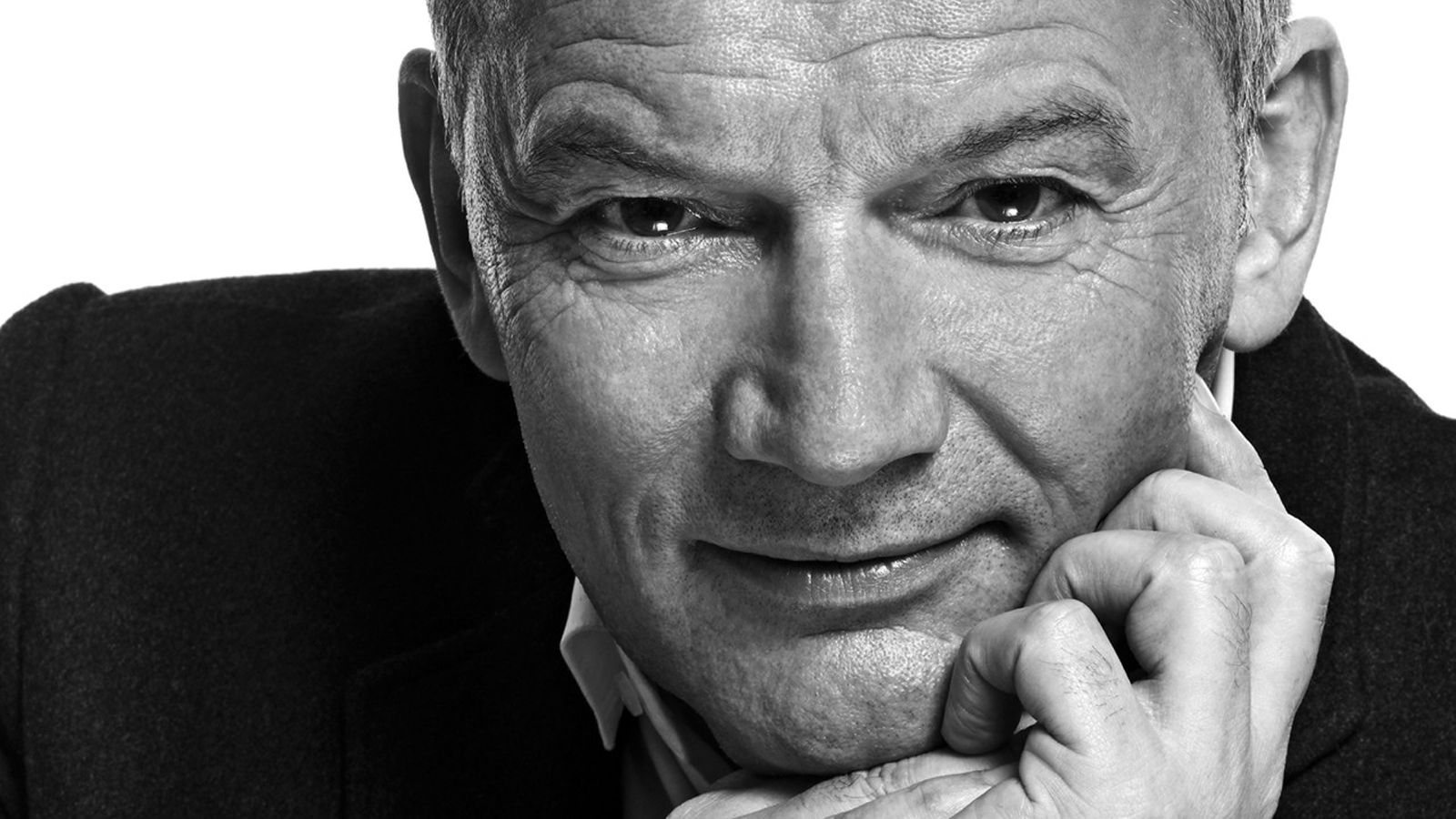 February 19, 2020,  Megeve, FranceChristian Le Squer, Chef trois étoiles du Cinq***, le restaurant du Four Seasons Hotel George V, Paris est l’invité de Julien Gatillon, chef du restaurant Le 1920** du Four Seasons Hotel Megève pour un diner à 4 mains exceptionnel  https://publish.url/fr/megeve/hotel-news/2020/guest-chef-christian-le-squer.html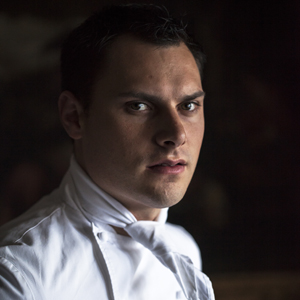 January 6, 2020,  Megeve, FranceBest Of Julien Gatillon : Les meilleures recettes du Chef aux Editions Ducasse https://publish.url/fr/megeve/hotel-news/2020/best-of-julien-gatillon.html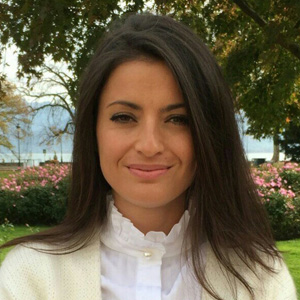 Céline RodellarPublic Relations Manager3001, Route Edmond de RothschildMegèveFranceceline.rodellar@fourseasons.com+33 (0)6 47 15 19 12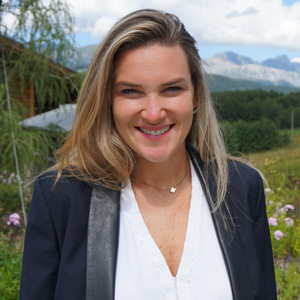 Aurore FranquinDirector of Marketing 3001, Route Edmond de RothschildMegèveFranceaurore.franquin@fourseasons.com+33 7 68 61 90 53